
                                    НОВОГОДНИЙ УТРЕННИК                    Шире круг, шире круг! 
              Здравствуй, наш зеленый друг!
Ведущая: Шире круг, шире круг! 
Здравствуй, наш зеленый друг! 
Ну-ка, елка, раз, два, три – 
Светом радости гори! 
(Елка загорается, дети ее рассматривают)Ведущая: Подойдите к елке ближе… 
Посмотрите выше, выше! 
Как красива и стройна! 
Из леса к вам пришла она! 
Ну-ка, дети, друг за другом 
Вокруг елочки смелей, 
И рассмотрим все игрушки, что красуются на ней!(под музыку дети ходят вокруг елки, рассматривают игрушки)
Песня «В лесу родилась Елочка» 

Ведущая: Давайте поиграем с елочкой. 
Наша елочка стоит, 
Огоньками не горит. 
А притопнут каблуки – 
И погаснут огоньки. 
(топают, огни гаснут на елке) 
Наша елочка стоит, 
Огоньками не горит. 
Хлопай, хлопай, говори: 
«Наша ёлочка, гори!» 
(хлопают, елка загорается) дети садятся 
Ведущая: Что это? Что случилось? 
Почему погасли огни на елочке? 
Может, кто-то не хочет, чтобы мы веселились? 
А может, кто-то нам приготовил сюрприз? 

Входит Снегурочка. 

Снег: По лесочку я иду, 
К детям в гости я спешу. 
Но почему здесь тишина 
И у елки я одна? 
Я ж на праздник собиралась. 
Все же, где я оказалась?Ведущая: Ребята, кто к нам пришел? 
(-Снегурочка!)Снег: Здравствуйте, Ребята! 
Узнали вы меня!Ведущая: Был здесь праздник у ребят, 
Кто-то был тому не рад. 
Видишь, елку погасили, 
Чтобы мы не веселились.Снег: Платочек волшебный мне дедушка дал 
И вот что он мне по секрету сказал: 
«Снегурочка, внучка, платочком взмахни 
И все, что захочешь, ты им оживи!» 
Елочка-красавица, 
Зажигай огни, 
Глазками цветными 
На ребят взгляни! 
(Снегурочка машет платочком, огни на елке зажигаются)Ведущая: А теперь вставайте дружно в хоровод, 
Пусть всем будет весело в Новый год! 

«Хоровод» Новогодние игрушки свечи и хлопушкиСнег: А сейчас, мои друзья, 
Загадку загадаю я. 
Кто, кто, кто такой 
С длинной белой бородой, 
Много игр и шуток знает, 
В Новый год с детьми играет?Дети: Дед Мороз!Ведущая: Нужно дедушку позвать 
С нами Новый год встречать. 
Давайте позовем «Дед Мороз!» 
(зовут)Дед Мороз: Поздравляю всех гостей! 
Поздравляю всех детей! 
Был у вас я год назад, 
Снова вас я видеть рад. 
Подросли, большими стали. 
А меня-то вы узнали? (-Да!) 
Становитесь-ка, ребята, 
Поскорее в хоровод. 
Песней, пляской и весельем  Встретим с вами Новый год! (песня Маленькой елочке холодно)

Дед Мороз: Дети, а мороза вы не боитесь? (-Нет!) 
Вот я сейчас и проверю!Игра «Заморожу». Дети становятся в круг. Дед Мороз говорит: «Сейчас я заморожу вам… носики!». Дети должны закрыть свои носики руками, чтоб Дед Мороз не успел до них дотронуться. Потом Мороз пытается заморозить им ушки, глазки, животики и т.д.Снег: Дед Мороз шел долго, 
Дальнею дорогой. 
Сядь у нашей елочки, 
Отдохни немного!Дед Мороз: Песни пели вы, плясали, 
А стихи вот не читали. 
Посмотреть хочу сейчас, 
Кто смелее тут у вас. 

Дети читают стихи. Нам праздник веселый 
Зима принесла, 
Зеленая елка к нам 
В гости пришлаСегодня на елке 
Блестящий наряд, 
Огни золотые, 
Как звезды горят. 
Мы тебя, нарядную,В свой кружок возьмем, 
Про тебя веселую 
Песенку споем.                            Здравствуй ,дедушка Мороз,Мы тебя так ждали :Песенки учили ,елку наряжали,Огоньки на елочке мы зажгли сейчас,Самая красивая елочка у нас!                    Дед мороз прислал нам елкуОгоньки на ней зажглиИ блестят на неё иголки,А на веточках огне                                  
Кто пришел ,что принес,Знаем мы :Дед Мороз,Дед с седой бородойОн наш гость дорогойОн нам елку зажжет,С нами песню споет                                  Вот конфеты и орехиДед мороз повесил самИ у елки для потехиЗаплясал на радость нам                              Снова пахнет свежей смолкойМы у елки собралисьНарядилась наша елкаОгоньки на ней зажглисьИгры ,шутки ,песни ,пляскиТут и там мелькают маскиТы -медведь , а я лисаВот какие чудеса !вместе встанем в хороводЗдравствуй .здравствуй новый год                                       Встали девочки в кружок.
Встали и примолкли.
Дед Мороз огни зажёг
На высокой ёлке.

На верху звезда,
Бусы в два ряда.
Пусть не гаснет ёлка,
Пусть горит всегда!                                                                                                                             
Дед Мороз: Зимой много разных развлечений. Давайте покажем, что можно делать 
Зимой (дети встают в круг). 
На дворе зима, мороз. 
Отморозить можно нос. (трут ручками нос) 
Мы мороза не боимся 
И на зимушку не злимся 
Если холодно гулять, 
Будем весело плясать. (прыгают, хлопают) 
Ручки, ножки мы согреем, 
Вот и станет нам теплее. 
На пути сугроб высокий, (шагают, высоко поднимая ноги) 
Поднимайте выше ноги! 
Вот и кончилась тропинка, 
Снег глубокий – берегись! 
Дед Мороз: Ух, устал я. Жарко мне! 
Сейчас растаю!Снег: Снежинки мои, 
Несите прохладу! 

«Танец снежинок».Дед Мороз: Спасибо вам, снежинки! Спасли меня от жары и порадовали  нежным  танцем!
Ведущая: Дети! Дед Мороз играл? 
Все: Играл! 
Ведущая: Возле елочки плясал? 
Все: Плясал! 
Ведущая: Песни пел,? 
Все: Пел! 
Ведущая: Что еще он позабыл? 
Все: Подарки!Дед Мороз: Да! Сейчас, сейчас! 
Я их нес, припоминаю… 
Куда дел мешок, не знаю! 
Или под елку положил? (смотрит под елкой) 
Нет, не помню, позабыл…Ведущая: Дедушка, как же так? Ребятишки подарков ждут!Дед Мороз: Есть у меня волшебный ком, 
И большая сила в нем. 
Где подарки – он укажет 
И дорогу к ним покажет. 
(достает большой ком) 
Вот он, мой волшебный комочек! 
(Дед Мороз катит ком мимо детей, вокруг елки, подкатывает к снежному сугробу, где спрятаны подарки)Дед Мороз: Нашел, нашел, вот они, подарки! 
(Дед Мороз раздает подарки детям)Дед Мороз: Вот и все! А нам пора! 
Будьте счастливы, ребята! 
К вам на праздник через год 
Дед Мороз опять придет!Снег: До свидания! 
(Дед Мороз и Снегурочка уходят)С Новым Годом поздравляем          
И хотим, чтоб Дед Мороз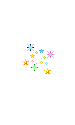 Все печали и невзгоды
В царство снежное унес,
  Вам оставил только радость,
 Только счастье, только смех,   И любовь, улыбку нежность -
Все хорошее, что есть!